Номинация     “Клас на годината”  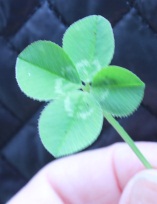 УЧЕНИЧЕСКИЯТ СЪВЕТ В ПРОФЕСИОНАЛНА ГИМНАЗИЯ ПО СЕЛСКО СТОПАНСТВО „СВЕТИ ГЕОРГИ ПОБЕДОНОСЕЦ” ОБЯВЯВА КОНКУРС „КЛАС НА ГОДИНАТА”НА ПРАЗНИКА НА УЧИЛИЩЕТО ЩЕ БЪДАТ ОБЯВЕНИ ПОБЕДИТЕЛИТЕ. В НАДПРЕВАРАТА МОГАТ ДА УЧАСТВАТ ВСИЧКИ КЛАСОВАТ. КРИТЕРИИТЕ, ПО КОИТО ЩЕ КЛАСИРАМЕ ПОБЕДИТЕЛИТЕ СА:                                 ПРИСЪСТВИЕ И ДОБРО ПОВЕДЕНИЕ;                         ОПАЗВАНЕ УЧИЛИЩНИЯТ ДВОР;              ДЕЙНОСТИ СВЪРЗАНИ С ПОДОБРЯВАНЕ НА УЧИЛИЩНАТА СРЕДА;    АКТИВНО УЧАСТИЕ НА ПРЕДСТАВИТЕЛЯ НА КЛАСА В ДЕЙНОСТИТЕ НА УС.           ЩЕ БЪДАТ ИЗЛЪЧЕНИ  1-ВО,  2-РО и 3-ТО МЯСТО.       НА ПОБЕДИТЕЛИТЕ ЩЕ БЪДАТ ВРЪЧЕНИ НАГРАДИ.